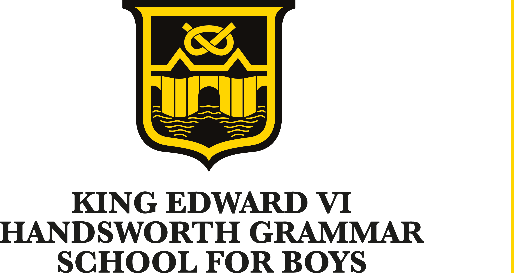 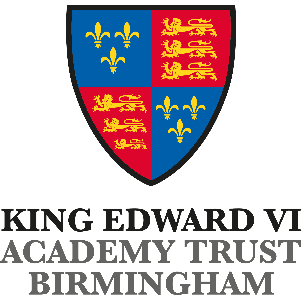 Teacher of Economics and Business StudiesSalary: Main Scale We wish to appoint for September 2023, a well-qualified, enthusiastic teacher to teach Economics & Business Studies at GCSE and A level. The successful applicant will be joining a specialist team that has a consistently impressive track record of securing high achievement.We aim to consolidate recent departmental developments and deliver a knowledge-rich curriculum where all students can achieve their potential. Alongside our academic curriculum, we seek to offer students a range of enrichment opportunities that allow them to ignite their passion for the subjects. Recent visitors have included the Financial Times, the Bank of England and major businesses in the local area.For further details and an application pack and/or to arrange a visit please contact Agnieszka Uzlis (HR Manager) on 0121 554 2794 ext.208 or email auzlis@handsworth.bham.sch.uk or visit the School website www.handsworth.bham.sch.ukClosing date for applications is 9am, Monday, 22nd May 2023  Interviews will be held Thursday, 25th May 2023 We place a priority on safeguarding children and are an equal opportunity employer